АДМИНИСТРАЦИЯ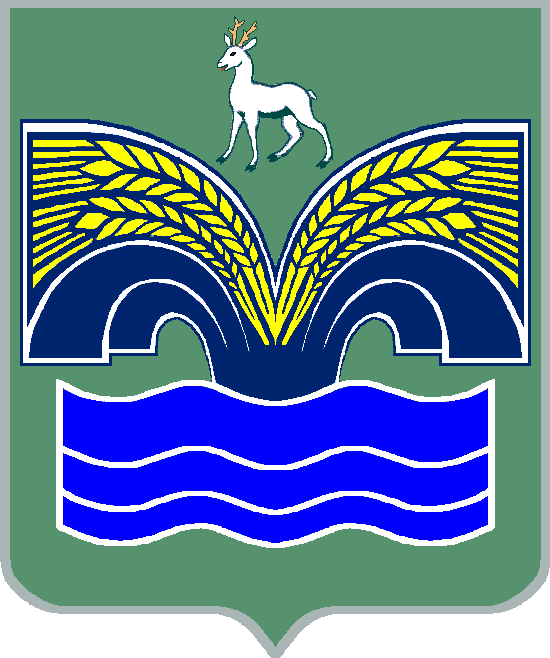 МУНИЦИПАЛЬНОГО РАЙОНА КРАСНОЯРСКИЙСАМАРСКОЙ ОБЛАСТИПОСТАНОВЛЕНИЕот 10.07.2018 № 193О внесении изменений в постановление администрации муниципального района Красноярский Самарской области от 14.12.2009 № 375 «О переименовании координационного совета по противодействию незаконному обороту наркотических средств, профилактике наркомании, лечению и реабилитации наркозависимой части населения муниципального района Красноярский» (с изменениями от 24.11.2017 № 1227)В соответствии с пунктом 3 части 4 статьи 36 Федерального закона от 06.10.2003 № 131-ФЗ «Об общих принципах организации местного самоуправления в Российской Федерации», пунктом 5 статьи 44 Устава муниципального района Красноярской Самарской области, принятого решением Собрания представителей муниципального района Красноярский Самарской области от 14.05.2015 № 20-СП, связи с кадровыми изменениями Администрация муниципального района Красноярский  Самарской области ПОСТАНОВЛЯЕТ: 1. Внести в постановление администрации муниципального района Красноярский Самарской области от 14.12.2009 № 375 «О переименовании координационного совета по противодействию незаконному обороту наркотических средств, профилактике наркомании, лечению и реабилитации наркозависимой части населения муниципального района Красноярский» (с изменениями от 24.11.2017 № 1227) (далее – постановление) следующие изменения:наименование постановления изложить в следующей редакции «О создании антинаркотической комиссии»;состав антинаркотической комиссии муниципального района Красноярский Самарской области, утвержденный постановлением, изложить в редакции согласно приложению к настоящему положению;пункт 5 постановления изложить в следующей редакции:«5. Рекомендовать:5.1 Начальнику отдела МВД России по Красноярскому району Самарской области Асплунду Вадиму Аркадьевичу направить для участия в работе антинаркотической комиссии муниципального района Красноярский Самарской области сотрудников отдела МВД России по Красноярскому району, ответственных за указанное направление;5.2 Главному врачу ГБУЗ СО «Красноярская ЦРБ» Крятову Александру Андреевичу направить врача-нарколога Сорокина Александра Васильевича для участия в работе антинаркотической комиссии муниципального района Красноярский Самарской области;5.3 Руководителю Северо-Западного управления образования и науки Самарской области Коковихину Олегу Михайловичу направить ведущего специалиста Ганина Александра Анатольевича для участия в работе антинаркотической комиссии муниципального района Красноярский Самарской области.».2. Постановление администрации муниципального района Красноярский Самарской области от 24.11.2017 № 1227 «О внесении изменений в постановление администрации муниципального района Красноярский от 14.12.2009 № 375 «О переименовании координационного совета по противодействию незаконному обороту наркотических средств, профилактике наркомании, лечению и реабилитации наркозависимой части населения муниципального района Красноярский» (с изменениями от 10.03.2017 № 421)» признать утратившим силу.3. Опубликовать настоящее постановление в газете «Красноярский вестник» и разместить на официальном сайте Администрации муниципального района Красноярский Самарской области в сети Интернет.4. Настоящее постановление довести до сведения всех заинтересованных лиц.5. Настоящее постановление вступает в силу со дня официального опубликования.Глава района						 	         М.В.БелоусовШматков 22141С О С Т А Вантинаркотической комиссии муниципального районаКрасноярский Самарской области(далее - комиссия)Приложение к постановлению администрации муниципального района Красноярский Самарской областиот 10.07.2018 № 193Белоусов Михаил Владимирович - Глава муниципального   района                        Красноярский Самарской области, председатель комиссии;Домнин Дмитрий Владимирович- первый заместитель Главы муниципального района Красноярский Самарской области, заместитель председателя комиссии;ШматковАлексей Михайлович - юрисконсульт МКУ «ХЭС», секретарь комиссииЧлены комиссии: Макеев Владислав Юрьевич - заместитель Главы муниципального района Красноярский Самарской области по социальным вопросам СпигинаЕлена Евгеньевна - руководитель управления по работе с общественными организациями администрации муниципального района Красноярский Самарской области;Генералова Людмила Викторовна - руководитель управления по вопросам семьи, материнства и детства администрации муниципального района Красноярский Самарской области; Тиханова Елена Михайловна- руководитель МКУ Управление культуры муниципального района Красноярский  Самарской областиМитянина Татьяна Владимировна - начальник организационного отдела администрации муниципального района Красноярский Самарской области СыресинаЮлия Михайловна - заместитель директора ГКУ СО «Комплексный центр социального обслуживания населения Северного округа» (по согласованию)КурносенковаТатьяна Евгеньевна- директор ГКУ СО «Центр занятости населения муниципального района Красноярский» (по согласованию)ДерябинСергей Евгеньевич- главный  специалист отдела по делам молодежи, физической культуре и спорту администрации муниципального района Красноярский Самарской областиЗабродинЮрий Юрьевич- руководитель правового управления администрации муниципального района Красноярский Самарской областиКраснова Лидия Николаевна- председатель Общественной палаты муниципального района Красноярский Самарской области (по согласованию)СоболеваВиктория Николаевна- исполняющая обязанности председателя молодежного парламента при Собрании представителей муниципального района Красноярский Самарской области (по согласованию);Сурков Константин Евгеньевич- директор МБУ «Информационный Центр Красноярского района» 